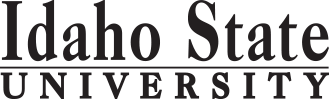 Early Childhood Care and Education - ITCCredit HoursMin. Grade*Attribute**When OfferedPre & Co-requisitesSemester OneSemester OneSemester OneSemester OneSemester OneSemester OneGE Objective 1: ENGL 1101 English Composition3CGECHLD 0105: Intro to Early Childhood Care & Education3CFCHLD 0111: Health, Safety, Nutrition3CFCHLD 0112: Learning Environments in ECCE1CFCHLD 0120: Social & Emotional Development in ECCE6CFCHLD 0125: Guidance in ECCE3CF                                                                                            Total19Semester TwoSemester TwoSemester TwoSemester TwoSemester TwoSemester TwoCHLD 0130: Physical & Cognitive Development in ECCE6CSCHLD 0135: Fostering Creativity3CSCHLD 0141: Family Centered Care & Program Management in ECCE3CSCHLD 0151: Curriculum Planning & Implementation in ECCE4CS                                                                                                                 Total16*Key for Attribute:  U=Upper division GE=General Education Objective **Key for When Offered: F=Fall S=Spring Su=Summer D=contact department (more…)*Key for Attribute:  U=Upper division GE=General Education Objective **Key for When Offered: F=Fall S=Spring Su=Summer D=contact department (more…)*Key for Attribute:  U=Upper division GE=General Education Objective **Key for When Offered: F=Fall S=Spring Su=Summer D=contact department (more…)*Key for Attribute:  U=Upper division GE=General Education Objective **Key for When Offered: F=Fall S=Spring Su=Summer D=contact department (more…)*Key for Attribute:  U=Upper division GE=General Education Objective **Key for When Offered: F=Fall S=Spring Su=Summer D=contact department (more…)*Key for Attribute:  U=Upper division GE=General Education Objective **Key for When Offered: F=Fall S=Spring Su=Summer D=contact department (more…)2017-2018 Major RequirementsCR2017-2018 GENERAL EDUCATION OBJECTIVESSatisfy Objectives 1,2,3,4,5,6 (7 or 8) and 9MAJOR REQUIREMENTS1. Written English  (6 cr. min)                           ENGL 110133CHLD 0105: Intro to Early Childhood Care & Education3                                                                                         Total GE 33CHLD 0111: Health, Safety, Nutrition3GE Objectives Courses:(University Catalog 2017-2018)GE Objectives Courses:(University Catalog 2017-2018)GE Objectives Courses:(University Catalog 2017-2018)CHLD 0112: Learning Environments in ECCE1GE Objectives Courses:(University Catalog 2017-2018)GE Objectives Courses:(University Catalog 2017-2018)GE Objectives Courses:(University Catalog 2017-2018)CHLD 0120: Social & Emotional Development in ECCE6CHLD 0125: Guidance in ECCE3CHLD 0130: Physical & Cognitive Development in ECCE6CHLD 0135: Fostering Creativity3CHLD 0141: Family Centered Care & Program Management in ECCE3MAP Credit SummaryMAP Credit SummaryCRCHLD 0151: Curriculum Planning & Implementation in ECCE4Major Major 32General Education General Education 3                                                                                     TOTAL                                                                                     TOTAL35TOTAL32Advising NotesAdvising Notes